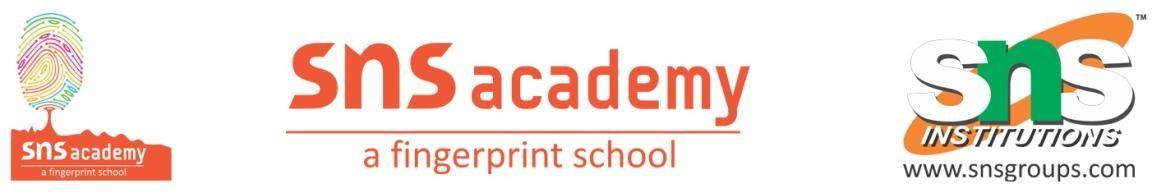 Subject: EnglishGrade: II                                  WorksheetI. Rearrange each group of words to form simple sentences. Make sure you use capital letters and full stops wherever required.1. on – Anisha – Cathedral Road – lives_________________________________________________
2. Sachin – cricket – plays_________________________________________________
3. mall – the – closed – is__________________________________________________
4. barking – the – is – dog__________________________________________________
5. writing- they- notes – are___________________________________________________
II. Answer the following questions. Remember to use ‘yes’ or ‘no’. One has been one for you.
Example:
Q: Do you like carrots?
Yes. I like carrots.
1. Have you visited a museum?
2. Is red your favourite colour?
3. Is football your favourite sport?
4. Can you drive?
5. Is your mother at home?
6. Are you going to school today?
7. Do you play with your friends?
8. Have you read a book?